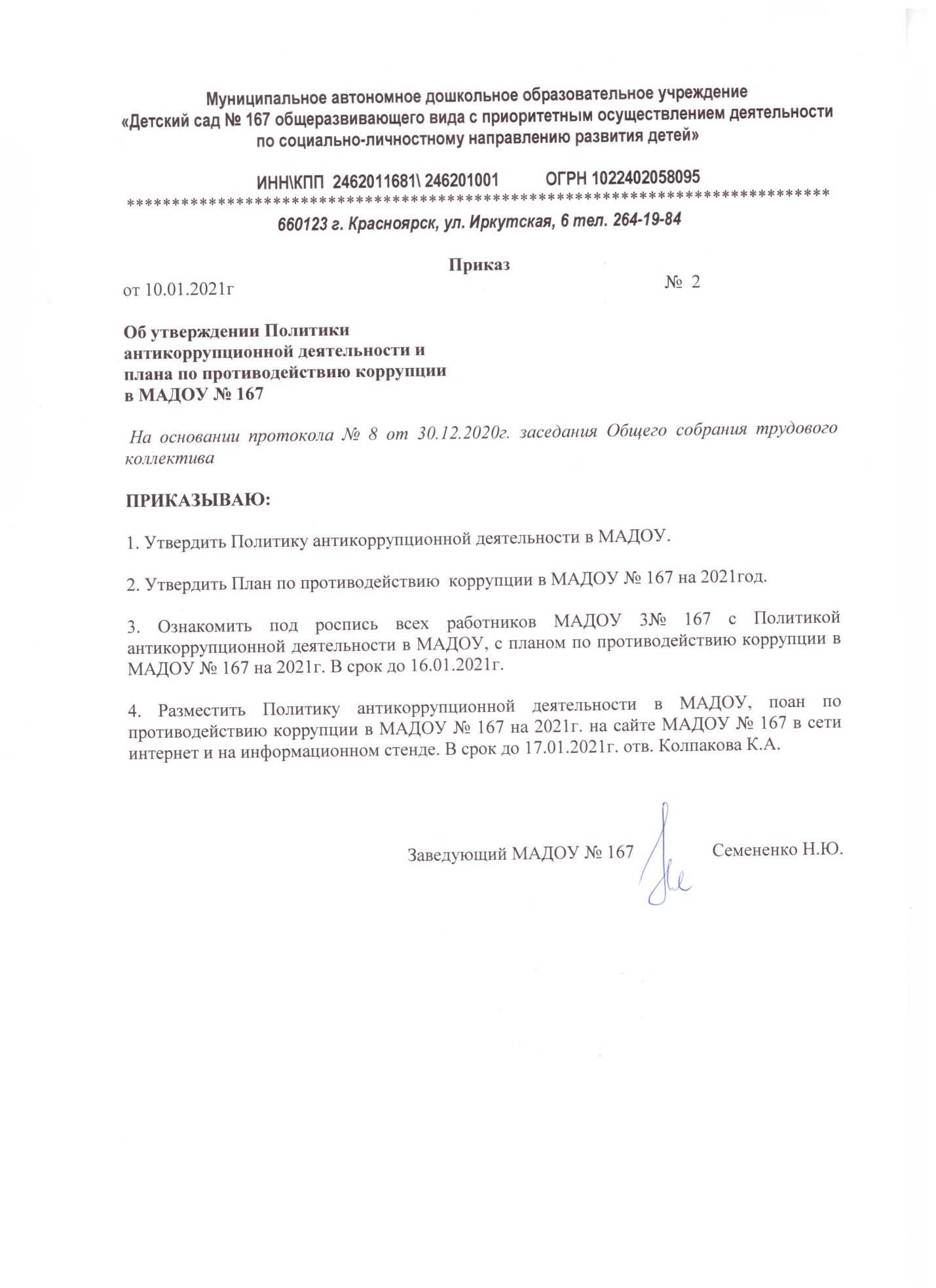 Муниципальное автономное дошкольное образовательное учреждение«Детский сад № 167 общеразвивающего вида с приоритетным осуществлением деятельности по социально-личностному направлению развития детей»ИНН\КПП  2462011681\ 246201001           ОГРН 1022402058095*****************************************************************************660123 г. Красноярск, ул. Иркутская, 6 тел. 264-19-84Приказ от 10.01.2021г                                                                                              №  2  Об утверждении Политикиантикоррупционной деятельности и плана по противодействию коррупции  в МАДОУ № 167 На основании протокола № 8 от 30.12.2020г. заседания Общего собрания трудового коллективаПРИКАЗЫВАЮ:1. Утвердить Политику антикоррупционной деятельности в МАДОУ.2. Утвердить План по противодействию  коррупции в МАДОУ № 167 на 2021год.3. Ознакомить под роспись всех работников МАДОУ 3№ 167 с Политикой антикоррупционной деятельности в МАДОУ, с планом по противодействию коррупции в МАДОУ № 167 на 2021г. В срок до 16.01.2021г.4. Разместить Политику антикоррупционной деятельности в МАДОУ, поан по противодействию коррупции в МАДОУ № 167 на 2021г. на сайте МАДОУ № 167 в сети интернет и на информационном стенде. В срок до 17.01.2021г. отв. Колпакова К.А.Заведующий МАДОУ № 167                 Семененко Н.Ю.